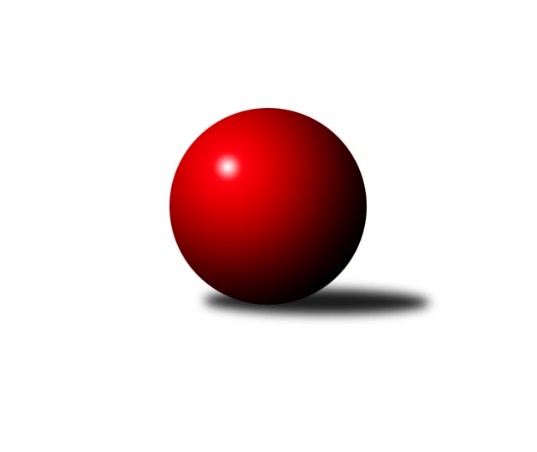 Č.19Ročník 2022/2023	5.3.2023Nejlepšího výkonu v tomto kole: 2497 dosáhlo družstvo: TJ Sokol Soběnov CMeziokresní přebor ČB-ČK A 6-ti členné 2022/2023Výsledky 19. kolaSouhrnný přehled výsledků:TJ Sokol Soběnov B	- TJ Spartak Trhové Sviny B	6:2	2380:2221	10.0:2.0	1.3.Kuželky Borovany B	- TJ Dynamo České Budějovice B	8:0	2433:2266	10.0:2.0	1.3.TJ Loko Č. Budějovice C	- KK Český Krumlov 	3.5:4.5	2455:2456	5.0:7.0	2.3.TJ Sokol Nové Hrady C	- TJ Nová Ves C	5:3	2420:2305	8.0:4.0	2.3.Vltavan Loučovice B	- TJ Sokol Soběnov C	3:5	2459:2497	6.0:6.0	3.3.Kuželky Borovany C	- TJ Sokol Nové Hrady B		dohrávka		24.3.Tabulka družstev:	1.	TJ Sokol Soběnov B	19	17	1	1	117.0 : 35.0 	157.5 : 70.5 	 2489	35	2.	Kuželky Borovany B	19	13	1	5	95.5 : 56.5 	132.5 : 95.5 	 2381	27	3.	TJ Loko Č. Budějovice C	18	12	2	4	94.5 : 49.5 	141.5 : 74.5 	 2421	26	4.	KK Český Krumlov	19	12	0	7	84.5 : 67.5 	128.5 : 99.5 	 2359	24	5.	TJ Sokol Soběnov C	18	10	1	7	77.5 : 66.5 	114.5 : 101.5 	 2381	21	6.	TJ Dynamo České Budějovice B	19	7	2	10	67.5 : 84.5 	92.5 : 135.5 	 2251	16	7.	TJ Sokol Nové Hrady B	17	7	1	9	63.5 : 72.5 	96.5 : 107.5 	 2299	15	8.	Kuželky Borovany C	18	6	1	11	53.5 : 90.5 	88.0 : 128.0 	 2268	13	9.	TJ Spartak Trhové Sviny B	19	6	1	12	57.5 : 94.5 	93.5 : 134.5 	 2277	13	10.	TJ Nová Ves C	19	6	0	13	60.0 : 92.0 	93.5 : 134.5 	 2241	12	11.	TJ Sokol Nové Hrady C	18	4	3	11	59.0 : 85.0 	95.0 : 121.0 	 2331	11	12.	Vltavan Loučovice B	19	3	3	13	58.0 : 94.0 	98.5 : 129.5 	 2310	9Podrobné výsledky kola:	 TJ Sokol Soběnov B	2380	6:2	2221	TJ Spartak Trhové Sviny B	Michal Fink	 	 197 	 170 		367 	 1:1 	 381 	 	213 	 168		Josef Svoboda	Patrik Fink	 	 191 	 193 		384 	 2:0 	 354 	 	172 	 182		Vlastimil Kříha	Josef Ferenčík	 	 231 	 197 		428 	 2:0 	 343 	 	181 	 162		Bedřich Kroupa	Josef Šedivý	 	 217 	 193 		410 	 2:0 	 388 	 	199 	 189		Marek Rojdl	Markéta Šedivá	 	 219 	 207 		426 	 2:0 	 373 	 	194 	 179		Luděk Troup	Milan Šedivý ml.	 	 191 	 174 		365 	 1:1 	 382 	 	179 	 203		Bohuslav Švepešrozhodčí: Josef SyselNejlepší výkon utkání: 428 - Josef Ferenčík	 Kuželky Borovany B	2433	8:0	2266	TJ Dynamo České Budějovice B	Milan Míka	 	 209 	 205 		414 	 2:0 	 364 	 	181 	 183		Rostislav Solkan	Daniel Krejčí	 	 193 	 181 		374 	 1:1 	 366 	 	175 	 191		Stanislava Mlezivová	Jitka Šimková	 	 197 	 211 		408 	 2:0 	 398 	 	190 	 208		Milena Kümmelová	Jindřich Soukup	 	 210 	 197 		407 	 1:1 	 391 	 	179 	 212		Kristýna Nováková	Čestmír Siebenbrunner	 	 199 	 194 		393 	 2:0 	 371 	 	185 	 186		Tomáš Vašek	Vojtěch Frdlík	 	 202 	 235 		437 	 2:0 	 376 	 	183 	 193		David Šebestíkrozhodčí: Jiří MalovanýNejlepší výkon utkání: 437 - Vojtěch Frdlík	 TJ Loko Č. Budějovice C	2455	3.5:4.5	2456	KK Český Krumlov 	Adéla Sýkorová	 	 208 	 202 		410 	 1:1 	 375 	 	170 	 205		Jakub Zadák	Tomáš Polánský	 	 203 	 204 		407 	 0:2 	 438 	 	218 	 220		Tomáš Vařil	Alena Čampulová	 	 206 	 222 		428 	 1:1 	 415 	 	207 	 208		Tomáš Tichý	Radim Růžička	 	 179 	 184 		363 	 0:2 	 398 	 	186 	 212		Tomáš Tichý ml.	Lucie Klojdová	 	 200 	 214 		414 	 1:1 	 414 	 	221 	 193		František Ferenčík	Karel Vlášek	 	 211 	 222 		433 	 2:0 	 416 	 	204 	 212		Miloš Moravecrozhodčí:  Vedoucí družstevNejlepší výkon utkání: 438 - Tomáš Vařil	 TJ Sokol Nové Hrady C	2420	5:3	2305	TJ Nová Ves C	Romana Kříhová	 	 187 	 223 		410 	 1:1 	 429 	 	217 	 212		Vladimír Vlček	Tomáš Kříha	 	 220 	 215 		435 	 2:0 	 350 	 	169 	 181		Josef Fojta	Antonín Gažák	 	 170 	 187 		357 	 1:1 	 376 	 	196 	 180		Věra Jeseničová	Michal Kanděra	 	 210 	 241 		451 	 2:0 	 356 	 	190 	 166		Roman Bartoš	Petr Hamerník	 	 202 	 225 		427 	 2:0 	 389 	 	178 	 211		Miloš Draxler	Václav Silmbrod	 	 178 	 162 		340 	 0:2 	 405 	 	192 	 213		Jan Jackovrozhodčí: Stanislav SladkýNejlepší výkon utkání: 451 - Michal Kanděra	 Vltavan Loučovice B	2459	3:5	2497	TJ Sokol Soběnov C	Tomáš Suchánek	 	 243 	 218 		461 	 2:0 	 427 	 	220 	 207		Jitka Grznáriková	Jan Sztrapek	 	 211 	 227 		438 	 2:0 	 387 	 	201 	 186		Olga Čutková	Petr Lachout *1	 	 158 	 183 		341 	 0:2 	 379 	 	179 	 200		Dominik Smoleň	František Anderle	 	 197 	 182 		379 	 1:1 	 413 	 	196 	 217		Jiřina Krtková	Jakub Matulík	 	 233 	 219 		452 	 1:1 	 443 	 	215 	 228		Jaroslava Kulhanová	Jaroslav Štich	 	 195 	 193 		388 	 0:2 	 448 	 	226 	 222		Ludmila Čurdovározhodčí:  Vedoucí družstevstřídání: *1 od 51. hodu Libor DušekNejlepší výkon utkání: 461 - Tomáš SuchánekPořadí jednotlivců:	jméno hráče	družstvo	celkem	plné	dorážka	chyby	poměr kuž.	Maximum	1.	Josef Šedivý 	TJ Sokol Soběnov B	438.37	297.1	141.2	5.6	7/7	(487)	2.	Martina Tomiová 	TJ Loko Č. Budějovice C	427.26	294.6	132.7	6.2	7/7	(458)	3.	Markéta Šedivá 	TJ Sokol Soběnov B	426.07	294.5	131.6	6.1	7/7	(472)	4.	Vojtěch Frdlík 	Kuželky Borovany B	425.50	299.9	125.6	9.1	6/8	(465)	5.	Tomáš Polánský 	TJ Loko Č. Budějovice C	424.78	290.4	134.3	5.6	7/7	(477)	6.	Josef Ferenčík 	TJ Sokol Soběnov B	423.36	285.7	137.6	6.0	7/7	(444)	7.	Karel Vlášek 	TJ Loko Č. Budějovice C	418.94	287.5	131.4	7.1	7/7	(457)	8.	Tomáš Balko 	TJ Sokol Nové Hrady C	417.23	288.0	129.2	6.5	5/6	(453)	9.	Milena Šebestová 	TJ Sokol Nové Hrady B	416.36	288.9	127.4	7.1	7/8	(464)	10.	Čestmír Siebenbrunner 	Kuželky Borovany B	415.63	293.7	122.0	7.2	8/8	(447)	11.	Jan Kobliha 	Kuželky Borovany C	415.28	292.1	123.1	8.5	6/7	(447)	12.	Tomáš Tichý 	KK Český Krumlov 	415.23	290.0	125.3	9.0	5/7	(447)	13.	Jaroslava Kulhanová 	TJ Sokol Soběnov C	413.06	293.8	119.3	8.4	8/8	(491)	14.	Tomáš Kříha 	TJ Sokol Nové Hrady C	412.95	285.2	127.7	7.6	5/6	(449)	15.	František Ferenčík 	KK Český Krumlov 	412.27	282.0	130.2	5.9	7/7	(478)	16.	Vladimír Vlček 	TJ Nová Ves C	411.59	288.3	123.3	7.0	8/8	(447)	17.	Jakub Matulík 	Vltavan Loučovice B	411.45	283.5	128.0	8.1	5/7	(473)	18.	Kristýna Nováková 	TJ Dynamo České Budějovice B	409.53	282.4	127.1	7.4	6/7	(447)	19.	Jan Jackov 	TJ Nová Ves C	409.32	290.1	119.2	7.3	7/8	(433)	20.	Jindřich Soukup 	Kuželky Borovany B	407.70	288.6	119.1	6.3	6/8	(442)	21.	Pavel Čurda 	TJ Sokol Soběnov B	406.81	283.4	123.4	8.0	7/7	(456)	22.	Lukáš Prokeš 	TJ Sokol Nové Hrady C	405.83	285.8	120.0	9.8	4/6	(449)	23.	Olga Čutková 	TJ Sokol Soběnov C	405.26	282.8	122.5	8.3	8/8	(466)	24.	Ludmila Čurdová 	TJ Sokol Soběnov C	404.72	281.3	123.4	8.5	8/8	(453)	25.	Patrik Fink 	TJ Sokol Soběnov B	403.68	283.5	120.2	10.9	6/7	(434)	26.	Milan Šedivý  ml.	TJ Sokol Soběnov B	403.23	282.1	121.2	8.1	7/7	(446)	27.	Jakub Zadák 	KK Český Krumlov 	401.47	281.5	119.9	7.6	7/7	(466)	28.	Jiří Květoň 	TJ Dynamo České Budějovice B	400.85	285.3	115.6	9.4	5/7	(425)	29.	Libor Tomášek 	TJ Sokol Nové Hrady B	398.68	284.1	114.6	10.8	8/8	(440)	30.	Alice Loulová 	TJ Sokol Soběnov C	397.50	287.7	109.8	10.0	6/8	(429)	31.	Tomáš Švepeš 	TJ Spartak Trhové Sviny B	397.49	274.4	123.0	10.0	8/8	(434)	32.	Jan Sztrapek 	Vltavan Loučovice B	396.49	288.9	107.6	11.5	5/7	(438)	33.	Petr Hamerník 	TJ Sokol Nové Hrady C	395.94	276.9	119.0	7.8	6/6	(429)	34.	Tomáš Tichý  ml.	KK Český Krumlov 	394.29	273.6	120.7	9.1	7/7	(453)	35.	Jiří Tröstl 	Kuželky Borovany B	392.35	277.5	114.9	9.2	7/8	(443)	36.	Jan Kouba 	Kuželky Borovany C	392.32	274.6	117.7	10.2	6/7	(434)	37.	Jaroslav Štich 	Vltavan Loučovice B	391.58	273.1	118.5	9.7	6/7	(420)	38.	Daniel Krejčí 	Kuželky Borovany B	391.38	275.1	116.3	10.2	8/8	(424)	39.	Milena Kümmelová 	TJ Dynamo České Budějovice B	390.62	282.5	108.1	10.6	6/7	(425)	40.	Jitka Grznáriková 	TJ Sokol Soběnov C	390.54	273.8	116.7	10.0	7/8	(427)	41.	Romana Kříhová 	TJ Sokol Nové Hrady C	389.39	278.5	110.9	12.6	4/6	(433)	42.	Tomáš Vařil 	KK Český Krumlov 	389.07	278.4	110.7	11.2	7/7	(439)	43.	Ludvík Sojka 	Vltavan Loučovice B	388.69	283.1	105.6	11.9	5/7	(437)	44.	Jiřina Krtková 	TJ Sokol Soběnov C	387.86	274.5	113.3	11.6	7/8	(447)	45.	Kateřina Dvořáková 	Kuželky Borovany C	387.56	275.4	112.2	9.3	7/7	(452)	46.	Martina Koubová 	Kuželky Borovany C	386.31	275.1	111.3	9.2	6/7	(431)	47.	Adéla Sýkorová 	TJ Loko Č. Budějovice C	384.22	276.6	107.6	12.5	6/7	(410)	48.	Vladimír Šereš 	Vltavan Loučovice B	378.90	276.2	102.8	11.9	5/7	(424)	49.	Petra Šebestíková 	TJ Dynamo České Budějovice B	377.83	273.0	104.9	12.6	6/7	(415)	50.	Václav Silmbrod 	TJ Sokol Nové Hrady C	376.75	260.8	115.9	9.4	4/6	(406)	51.	Lucie Klojdová 	TJ Loko Č. Budějovice C	374.23	266.6	107.7	11.3	7/7	(434)	52.	Karel Kříha 	TJ Sokol Nové Hrady B	373.33	274.9	98.4	14.9	7/8	(420)	53.	Libor Dušek 	Vltavan Loučovice B	372.27	268.9	103.4	12.5	5/7	(425)	54.	Marek Rojdl 	TJ Spartak Trhové Sviny B	372.14	265.8	106.3	13.3	8/8	(453)	55.	Miloš Moravec 	KK Český Krumlov 	371.86	265.5	106.3	13.3	7/7	(416)	56.	Stanislav Bednařík 	TJ Dynamo České Budějovice B	371.81	266.5	105.4	12.2	6/7	(396)	57.	Miloš Draxler 	TJ Nová Ves C	371.23	265.3	106.0	12.6	8/8	(425)	58.	Dominik Smoleň 	TJ Sokol Soběnov C	371.11	266.3	104.8	11.5	7/8	(416)	59.	Petr Bícha 	Kuželky Borovany C	370.56	264.1	106.4	14.5	6/7	(401)	60.	Luděk Troup 	TJ Spartak Trhové Sviny B	370.50	264.1	106.4	13.2	8/8	(423)	61.	Antonín Gažák 	TJ Sokol Nové Hrady C	369.63	274.5	95.1	14.8	4/6	(415)	62.	František Anderle 	Vltavan Loučovice B	368.09	264.0	104.0	12.5	5/7	(424)	63.	David Šebestík 	TJ Dynamo České Budějovice B	366.90	263.7	103.2	12.5	7/7	(414)	64.	Michal Kanděra 	TJ Sokol Nové Hrady C	364.98	264.9	100.0	14.7	5/6	(451)	65.	Tomáš Vašek 	TJ Dynamo České Budějovice B	363.38	267.6	95.8	14.1	7/7	(411)	66.	Josef Fojta 	TJ Nová Ves C	361.76	268.0	93.8	14.7	6/8	(403)	67.	Roman Bartoš 	TJ Nová Ves C	361.02	259.0	102.0	14.0	8/8	(401)	68.	Natálie Zahálková 	Kuželky Borovany B	360.83	254.1	106.8	12.5	6/8	(387)	69.	Miroslav Bicera 	Kuželky Borovany C	357.91	265.8	92.1	14.0	6/7	(415)	70.	Věra Jeseničová 	TJ Nová Ves C	357.33	264.8	92.5	16.5	7/8	(414)	71.	Blanka Cáplová 	TJ Sokol Nové Hrady B	356.44	261.6	94.8	15.4	8/8	(389)	72.	Vladimíra Bicerová 	Kuželky Borovany C	356.35	249.9	106.5	11.5	6/7	(392)	73.	Rostislav Solkan 	TJ Dynamo České Budějovice B	353.78	256.0	97.8	14.3	6/7	(406)	74.	Václava Tesařová 	TJ Nová Ves C	349.90	256.1	93.8	14.5	7/8	(387)	75.	Filip Rojdl 	TJ Spartak Trhové Sviny B	348.71	254.5	94.2	15.9	6/8	(398)	76.	Pavel Kříha 	TJ Sokol Nové Hrady C	337.30	252.2	85.1	17.0	5/6	(363)		Radek Šlouf 	Vltavan Loučovice B	445.00	305.0	140.0	2.5	1/7	(445)		Václav Klojda  st.	TJ Loko Č. Budějovice C	445.00	307.0	138.0	9.0	1/7	(445)		Tomáš Suchánek 	Vltavan Loučovice B	444.50	310.8	133.7	7.0	3/7	(477)		Jiří Bláha 	TJ Loko Č. Budějovice C	443.00	304.3	138.8	4.8	2/7	(456)		Tereza Kříhová 	TJ Sokol Nové Hrady C	442.00	310.7	131.3	5.7	3/6	(471)		Václav Klojda  ml.	TJ Loko Č. Budějovice C	432.00	303.0	129.0	4.4	4/7	(477)		Lucie Mušková 	TJ Sokol Soběnov C	431.22	302.6	128.6	5.9	2/8	(449)		Denisa Šimečková 	TJ Spartak Trhové Sviny B	425.48	286.3	139.2	5.2	5/8	(467)		Jan Kouba 	KK Český Krumlov 	422.43	282.6	139.9	4.9	2/7	(464)		Michal Silmbrod 	TJ Sokol Nové Hrady B	419.50	297.0	122.5	7.3	3/8	(429)		Bohuslav Švepeš 	TJ Spartak Trhové Sviny B	409.88	282.3	127.6	7.0	4/8	(428)		Lenka Vajdová 	TJ Sokol Nové Hrady B	406.00	293.3	112.7	10.4	3/8	(431)		Šárka Moravcová 	KK Český Krumlov 	404.00	282.0	122.0	10.7	1/7	(435)		Pavel Fritz 	TJ Sokol Nové Hrady B	401.27	286.9	114.4	10.7	5/8	(428)		Martin Jirkal 	Vltavan Loučovice B	400.00	284.0	116.0	11.0	1/7	(400)		Stanislava Betuštiaková 	TJ Sokol Nové Hrady B	398.63	281.6	117.0	7.6	2/8	(425)		Jakub Sysel 	TJ Sokol Soběnov B	396.67	280.3	116.3	8.0	3/7	(413)		Alena Čampulová 	TJ Loko Č. Budějovice C	396.40	274.1	122.3	6.1	3/7	(428)		Milan Míka 	Kuželky Borovany B	394.94	273.0	122.0	8.5	5/8	(419)		Josef Malík 	Kuželky Borovany B	386.00	275.0	111.0	10.5	1/8	(391)		Bohuslav Švepeš 	TJ Spartak Trhové Sviny B	385.33	281.7	103.7	11.3	3/8	(423)		Josef Svoboda 	TJ Spartak Trhové Sviny B	383.08	269.5	113.6	9.3	3/8	(441)		Radim Štubner 	Vltavan Loučovice B	382.13	282.1	100.0	12.9	4/7	(402)		Jitka Šimková 	Kuželky Borovany B	380.75	273.8	107.0	11.3	4/8	(408)		Vlastimil Kříha 	TJ Spartak Trhové Sviny B	380.57	278.0	102.6	11.8	5/8	(412)		Radim Růžička 	TJ Loko Č. Budějovice C	376.75	269.0	107.8	10.5	4/7	(414)		Josef Sysel 	TJ Sokol Soběnov B	372.00	261.0	111.0	0.0	1/7	(372)		Eliška Brychtová 	TJ Sokol Nové Hrady B	370.73	267.3	103.5	14.9	5/8	(406)		Jiří Čermák 	KK Český Krumlov 	370.63	257.5	113.1	9.4	4/7	(403)		Nela Koptová 	TJ Spartak Trhové Sviny B	370.00	268.0	102.0	13.4	4/8	(429)		Ladislav Růžička 	TJ Sokol Nové Hrady B	367.50	264.8	102.8	14.0	1/8	(401)		Karel Beleš 	Kuželky Borovany C	366.50	272.0	94.5	19.0	2/7	(388)		Jan Votruba 	TJ Spartak Trhové Sviny B	366.00	260.0	106.0	16.0	1/8	(366)		Jiří Janoch 	Kuželky Borovany B	365.75	267.1	98.6	14.9	4/8	(396)		Stanislava Mlezivová 	TJ Dynamo České Budějovice B	361.00	253.3	107.7	10.3	3/7	(372)		Jiřina Albrechtová 	TJ Sokol Nové Hrady B	357.00	259.3	97.7	15.4	4/8	(394)		Jaroslav Štich 	Vltavan Loučovice B	355.67	257.2	98.5	13.7	4/7	(396)		Bedřich Kroupa 	TJ Spartak Trhové Sviny B	352.73	263.1	89.6	16.9	5/8	(388)		Nela Horňáková 	TJ Spartak Trhové Sviny B	351.00	267.0	84.0	16.0	1/8	(351)		Michal Fink 	TJ Sokol Soběnov B	348.75	252.8	96.0	18.5	1/7	(378)		Jan Silmbrod 	TJ Sokol Nové Hrady B	348.50	250.6	97.9	14.2	4/8	(414)		Václav Tröstl 	Kuželky Borovany C	346.40	261.5	84.9	16.2	3/7	(379)		Jakub Musil 	Vltavan Loučovice B	345.75	254.6	91.1	16.9	4/7	(367)		Radoslav Hauk 	TJ Loko Č. Budějovice C	343.50	253.0	90.5	17.0	2/7	(346)		Vladimír Severin 	TJ Nová Ves C	332.00	245.0	87.0	17.0	1/8	(332)		Martin Kouba 	KK Český Krumlov 	318.00	231.0	87.0	23.0	1/7	(318)		Lukáš Průka 	TJ Spartak Trhové Sviny B	313.00	232.0	81.0	19.0	1/8	(313)		Radek Steinhauser 	TJ Sokol Nové Hrady C	297.00	220.0	77.0	23.0	1/6	(297)Sportovně technické informace:Starty náhradníků:registrační číslo	jméno a příjmení 	datum startu 	družstvo	číslo startu24074	Václav Silmbrod	02.03.2023	TJ Sokol Nové Hrady C	7x3226	Bohuslav Švepeš	01.03.2023	TJ Spartak Trhové Sviny B	5x12719	Josef Svoboda	01.03.2023	TJ Spartak Trhové Sviny B	4x24731	Vlastimil Kříha	01.03.2023	TJ Spartak Trhové Sviny B	5x
Hráči dopsaní na soupisku:registrační číslo	jméno a příjmení 	datum startu 	družstvo	27290	Petr Lachout	03.03.2023	Vltavan Loučovice B	Program dalšího kola:20. kolo7.3.2023	út	17:00	TJ Spartak Trhové Sviny B - Vltavan Loučovice B	8.3.2023	st	17:00	TJ Nová Ves C - TJ Loko Č. Budějovice C	9.3.2023	čt	17:00	TJ Sokol Soběnov C - Kuželky Borovany C	9.3.2023	čt	17:00	TJ Sokol Nové Hrady B - Kuželky Borovany B	10.3.2023	pá	18:00	KK Český Krumlov  - TJ Sokol Soběnov B	Nejlepší šestka kola - absolutněNejlepší šestka kola - absolutněNejlepší šestka kola - absolutněNejlepší šestka kola - absolutněNejlepší šestka kola - dle průměru kuželenNejlepší šestka kola - dle průměru kuželenNejlepší šestka kola - dle průměru kuželenNejlepší šestka kola - dle průměru kuželenNejlepší šestka kola - dle průměru kuželenPočetJménoNázev týmuVýkonPočetJménoNázev týmuPrůměr (%)Výkon4xTomáš SuchánekLoučovice B4614xVojtěch FrdlíkBorovany B113.484373xJakub MatulíkLoučovice B4521xMichal KanděraN.Hrady C113.44511xMichal KanděraN.Hrady C4514xTomáš SuchánekLoučovice B112.634613xLudmila ČurdováSoběnov C4482xJakub MatulíkLoučovice B110.434524xJaroslava KulhanováSoběnov C4433xLudmila ČurdováSoběnov C109.454482xTomáš VařilČ.Krumlov B4383xTomáš KříhaN.Hrady C109.38435